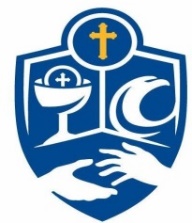 Week Commencing 10th January 2021https://www.facebook.com/stjohnschurchboveytraceySun10thThe Baptism of the Lord        		   Psalter Week I09:15 Parish Mass here at St John’s Bovey11:00 Parish Mass at St Luke’s with Junior ChurchMon11thFirst Week in Ordinary Time BeginsFr Nick’s Rest DaySt John’s Church and Guild Chapel shut this week. Except for Sunday and Tuesday services. This is due to building work. Please see website, noticeboards or church doors for more information.Tues12thFeria09:00 Morning Prayer here at St John’s Bovey Tracey (streamed on          Facebook)10:00	 Said Mass here at St John’sSt John’s Church and Guild Chapel shut this week. Except for Sunday and Tuesday services. This is due to building work. Please see website, noticeboards or church doors for more information.Wed13thFeria09:00 Morning Prayer at St Luke’s Milber (streamed on Facebook)10:00 Said Mass at St Luke’sSt John’s Church and Guild Chapel shut this week. Except for Sunday and Tuesday services. This is due to building work. Please see website, noticeboards or church doors for more information.Thurs14thFeria09:00 Morning Prayer (streamed on Facebook)St John’s Church and Guild Chapel shut this week. Except for Sunday and Tuesday services. This is due to building work. Please see website, noticeboards or church doors for more information.Fri15thFeria09:00 Morning Prayer (streamed on Facebook)St John’s Church and Guild Chapel shut this week. Except for Sunday and Tuesday services. This is due to building work. Please see website, noticeboards or church doors for more information.Sat16thOur Lady on SaturdaySt John’s Church and Guild Chapel shut this week. Except for Sunday and Tuesday services. This is due to building work. Please see website, noticeboards or church doors for more information.Sun17th2nd Sunday in Ordinary Time09:15 Parish Mass here at St John’s Bovey11:00 Parish Mass at St Luke’s with Junior Church